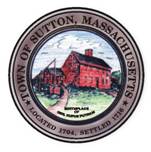       TOWN OF SUTTONBOARD OF ASSESSORS 4 UXBRIDGE ROADSUTTON, MA  01590-1702  508-865-8722Meeting Minutes – January 2, 2024Present: Chairman Robert Nunnemacher	  Tracey Tardy, Principal AssessorMeeting called to order at 5:00 p.m.1.         The minutes of December 26, 2023 were unanimously approved2.         Old & New Business	The Board discussed site visits of open building permits	The Board discussed the January Department Head Meeting3.         Decisions & Actions Taken	The Board signed three (3) Motor Vehicle Abatements	The Board signed two (2) Veteran Exemptions	The Board signed a Classified Lien to be recorded with WDRDThe Board of Assessors adjourned its meeting January 23, 2024 at or about 6:00 p.m. 	       Respectfully Submitted,Linda Hicks, Secretary 